21.SúkvetieO súkvetí hovoríme vtedy, ak sa na jednej rastline vyskytuje súčasne celý súbor kvetov. Podľa rozkonárovania stoniek rozlišujeme súkvetia:strapcovitévrcholíkovitéStrapcovité súkvetia sú typické tým, že dcérske stonky neprevyšujú stonku materskú. Kvety rozkvitajú zdola nahor, v prípade plošných súkvetí (úbor) z okrajov súkvetia do jeho stredu.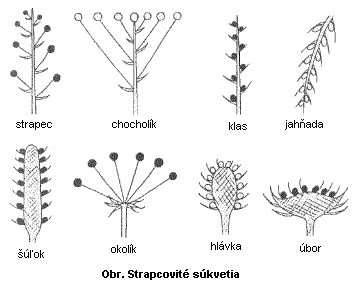 Vrcholíkovité súkvetia majú materskú stonku skrátenú a dcérske stonky ju prerastajú, kvety rozkvitajú zhora nadol, pri plošných súkvetiach zo stredu súkvetia k okrajom.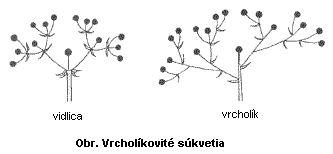 